花蓮縣105學年度學生音樂暨師生鄉土歌謠比賽實施要點壹、目的：一、培養學生音樂興趣，提昇音樂素養，加強各級學校音樂教育。二、為培養教師與學生學習鄉土歌謠及母語之興趣，加強各級學校師生對多元文化的認識，並推展鄉土歌謠教學，以落實本土音樂教育。三、選拔優秀團體及個人代表本縣參加105學年度全國學生音樂或師生鄉土歌謠比賽。貳、依據：一、105學年度全國學生音樂比賽實施要點。【全國賽相關訊息請逕上「全國學生音樂比賽委員會」（國立臺灣藝術教育館）網站（網址：http://web.arte.gov.tw/music/）查閱】。二、105學年度全國師生鄉土歌謠比賽實施要點。【全國賽相關訊息請逕上「全國師生鄉土歌謠比賽委員會」（國立臺灣藝術教育館）網站（網址：http://web.arte.gov.tw/country/）查閱】。參、指導單位：教育部、行政院客家委員會、行政院原住民族委員會肆、主辦單位：花蓮縣政府       【縣賽相關訊息請至本府教育處網站（www.hlc.edu.tw）首頁，點選「花蓮105學年度學生音樂暨師生鄉土歌謠比賽」專屬網站查閱】。伍、協辦單位：花蓮縣文化局、玉里鎮公所陸、承辦單位：一、團體組北區：國風國中（970花蓮市國風里林政街7號、電話：8323847轉15）二、團體組中南區：玉里國小（981花蓮縣玉里鎮忠智路43號、電話：8882007轉203）三、團體組全區：1.西樂：國風國中（970花蓮市國風里林政街7號、電話：8323847轉15）2.國樂：明恥國小（970花蓮市中興路41號、電話：8222231轉705）四、個人組全區：1.西樂：花崗國中（970花蓮市公園路40號、電話：8323924轉210）2.國樂：明恥國小（970花蓮市中興路41號、電話：8222231轉705）柒、比賽組別及參賽資格：捌、比賽項目及組隊規定：一、學生音樂比賽類（團體組）※每類之各組別每校只得各報名1隊二、學生音樂比賽類（個人組）三、師生鄉土歌謠類： ※每類之各組別每校只得各報名1隊玖、辦理方式、時間及地點：以下係縣賽辦理時間及地點之初步規畫，正式賽程及出場序（含時間、地點）將於抽籤後，11月18日中午前由本府公告於「花蓮縣105學年度學生音樂暨師生鄉土歌謠比賽」專屬網站，屆時請各參賽團體及個人自行上網下載並依公告內容辦理。一、比賽時程表如下（預估）： 二、團體賽分區規定：1.中南區：鳳林鎮、光復鄉、豐濱鄉、萬榮鄉、瑞穗鄉、玉里鎮、富里鄉、卓溪鄉。2.北區：花蓮市、秀林鄉、新城鄉、吉安鄉、壽豐鄉。3.依上開分區規定，如參加比賽之團體需更換比賽地區者，請於報名表空白處手寫註明參  加區別。三、各項賽程地址：1.花蓮縣政府教育處：花蓮市達固湖灣大路1號（花蓮縣立棒球場）2.花崗國中：花蓮市公園路40號3.花蓮縣文化局演藝堂：花蓮市文復路6號4.明恥國小：花蓮市中興路41號5.花蓮縣玉里鎮藝文中心：花蓮縣玉里鎮民權街50 號拾、學生音樂比賽規則：一、本比賽規則係參酌全國學生音樂比賽實施要點相關規定訂定之。二、基本規則、比賽曲目規則及分項規則(一)基本規則：1.比賽應演出指定曲及自選曲各一曲。2.個人項目比賽時應依序先演出指定曲，再行演出自選曲，違反順序，扣總平均分數0.5分。但團體項目不受此限定。3.除藝術歌曲、民謠得移調演唱外，其餘均不得移調演唱，如有違反者，得由各別評審酌予扣分。4.參賽者應於司儀唱名時立即進入舞臺開始表演，若唱名三次(每次間隔約10秒)未進場表演者，視同棄權。5.除另有規定者外，違反本要點第參點比賽組別及參賽資格基本規定或第肆點參賽資格個別規定者，如經舉發查證屬實，一律不予計分。若已公布名次或獲頒獎狀、獎座者，則取消其名次、追回獎狀及獎座。並依序遞補名次，補（換）發獎狀及奬座。6.比賽演出時不得使用電子擴音設備，違者一律不予計分，鄉土歌謠不在此限。    (二)比賽曲目規則：1.指定曲目隨同本實施要點公布於全國學生音樂比賽決賽網站。指定曲若有補充規定、說明或勘誤，一律公布於前開網站，參賽者需隨時上網參閱，若因未隨時上網參閱而有影響成績者，由參賽者自負其責。惟參賽者若依上開補充、說明或勘誤前公告之指定曲演出者，均不予扣分。2.演出曲目與應演出之指定曲目不符、應演出而未演出指定曲或自選曲者，均一律不予計分。演出曲目與報名時之自選曲目不符者，扣總平均分數2分。3.指定曲應依規定之版本演出(以公布之指定曲目內容為準，並應完整演奏，若公布時另有演奏段落或版本備註時，應依備註事項辦理)，不得擅自更改，如有違反者各別評審得酌情予以扣分。 4.團體項目行進管樂無指定曲，由參賽隊伍自選組曲，且無需填報自選曲目。 5.團體項目打擊樂合奏及得報名絲竹室內樂之南管樂、北管樂及客家八音等，均無指定曲，由參賽隊伍演奏自選曲兩首，報名時須詳填自選曲資料。但絲竹室內樂類本身仍設有指定曲。6.團體項目各類組，除行進管樂及打擊樂合奏無指定曲外，各參賽隊伍應從該類組「指定曲目」中擇一演出，否則不予計分。7.個人項目聲樂獨唱類，當年度若有舉行比賽時，其指定曲由參賽者於「指定曲目」中自行擇一演唱；聲樂獨唱之大專A、B組，其自選曲應選擇歌劇或神劇一首演唱，另高中職A、B組，應選擇藝術歌曲、歌劇或神劇一首演唱。違反者一律不予計分。8.個人項目自選曲不得為同一類組指定曲目內之曲目，團體項目自選曲不得與擇定之指定曲目相同，違反者一律不予計分。自選曲得自行選（截）段演奏，或決定是否反覆演奏。        9.個人項目指定曲將由本府於105年10月12日(三)自「指定曲目」中公開抽出並公告於教育處專屬網站。       10.曲譜選擇及使用：所有參賽演出人員須遵守中華民國之著作權相關法規規定，          所有指定曲及自選曲樂譜一律採用原版或經授權得於中華民國境內使用之樂譜。若          有本會免費提供之指定曲譜，其僅限於本屆比賽合法使用。違反著作權法等相關規          定者，其法律責任須自行負責。另參賽者毋需再提供大會自選曲曲譜。   (三)分項規則：       1.團體項目：(1)團體項目總合演出時間為20分鐘，以開始發音（含試音、調音及演出）為計時起點，但定音鼓調音除外。人員、器材及所有演出時使用特殊器材產生之碎屑或遺棄物等完全撤離舞台時結束計時。計時開始時，由大會人員舉牌警示，時間截止前不按鈴警示，時間一到按鈴一長聲(約5秒)，逾時即開始扣分，逾時每1分鐘扣總平均分數0.5分，不滿1分鐘以1分鐘計，依此類推。行進管樂總合演出時間為15分鐘，以團隊第一位踏進預備線(或標碼線四周圍)開始計時，逾時不按鈴，扣分方式比照前段逾時之規定。(2)所有演出人員應於演出前集體上台，演出時可依樂曲之實際編制安排隊形與座次，但不得於賽程中上下舞台更換演出人員（不限身分指揮及鋼琴伴奏除外），如有違反者，更換之人數視同增加之人數。(3)違反本要點第捌點第一項團體項目組隊規定，凡人數超過或不足者不予受理報名；而比賽時，舞台上參賽人數超過參賽者名冊所列「正式參賽人數」者，每超過1人扣總平均分數1分。比賽時參賽人數低於組隊規定者，每不足1人扣總平均分數1分。但行進管樂報名「71人以上」之隊伍，比賽時之人數少於66人方予扣分，每不足1人扣總平均分數1分。(4)違反第捌點第一項團體項目各類比賽使用樂器規定者，扣總平均分數0.5分。但指定曲曲譜另有規定特定版本者，得從其規定而不扣分；演出自選曲或規定可不限版本之指定曲，不論曲譜為何，演出時違反比賽使用樂器規定者，均仍適用前開扣分規定。2.個人項目：(1)個人項目總合演出時間為10分鐘，本府得依報名人數，另於比賽現場公佈演出時間，但總合演奏時間至少5分鐘以上，以開始發音（含試音、調音及演出）為計時起點，停止演出時結束計時。時間截止前不按鈴警示，時間一到按鈴一長聲(約5秒)，響鈴應立即停止演出，凡繼續演出者即予扣分，逾時每1分鐘扣總平均分數0.5分，不滿1分鐘以1分鐘計，依此類推。 (2)參加個人項目比賽一律背譜，視譜者不予計分。(3)木琴獨奏類，當年度若有舉行比賽時，其一律使用大會提供之樂器（馬林巴木琴，5個8度），違者不予計分。(4)樂曲或歌曲創作類，當年度若有舉行比賽時，其須依比賽現場公布之主題臨場寫譜創作，比賽時間3小時30分鐘。(5)樂曲或歌曲創作類，當年度若有舉行比賽時，其入場遲到30分鐘以上者，大    會得禁止該遲到參賽者進入，其餘場地規定，將於比賽前於本比賽網站公告。拾壹、比賽辦法：一、參加對象：（一）團體組：凡本縣轄區內之高中職以下各級學校，均得填具報名表經學校核章向該區承辦單位報名參加。各國民中、小學，均得鼓勵學生組團參加合唱或直笛合奏比賽。並鼓勵組有器樂隊之學校參加各有關項目之比賽。（二）個人組：凡就讀本縣各級學校之學生，均得報名參加。報名時如有發現組別錯誤或資格不符者，概不受理報名。二、報名相關規定：（一）報名時間及地點：網路報名自105年10月21日起至26日止，書面報名表請於105年10月24日起至26日送達各承辦學校。未於期限內完成報名者(含網路報名及書面報名表送達，郵戳為憑)，視同棄權。（二）報名方式：請逕上「教育處網站」首頁，點選「花蓮縣105學年度學生音樂暨鄉土歌謠比賽」專屬網站報名，本府於105年10月21日開放報名系統受理報名，10月26日24時關閉報名系統。報名時一律由參賽者至比賽專屬網站逐一輸入資料(輸入不完整者無法報名)，並請列印書面報名表一份。（正式列印前請仔細檢查各欄位是否輸入完整，請善用「測試列印」的功能。）書面報名表經學校核章，依限向該區承辦學校報名（個人組報名若無電腦及列印設備可使用者，請該個人所屬學校協助辦理報名事宜）。（三）報名參加個人組之學生應遵守下列規定：1、報名國小組及國中組之學生，應填具報名表經所就讀之學校核章，由就讀學校向各承辦學校報名。2、報名高中職組及大專組之學生，應填具報名表後，將學生證影本黏附報名表上，逕向各承辦學校報名。3、填寫報名表時，未滿18歲之參賽者均須有法定代理人之簽章。4、特殊對象：大陸地區台商子弟學校學生返台參加個人項目各類組比賽者，以戶籍為依據（須設籍半年）報名參加本縣初賽，參賽學生應於報名時檢附最近一個月內戶籍謄本正本1份。（四）報名時請審慎輸入各項資料，並請參賽者之指導老師務必協助確認自選曲曲目、作曲者、作品編號等相關資料填報是否正確。自選曲目繕打之格式請以比賽專屬網站公布之指定曲目的格式為範本。（個人組報名時無需填報指定曲目）（五）報名時應詳細填報105年2月1日後所有指導老師名單，以利評審迴避作業。（六）網路報名內容應與書面報名表之資料吻合。倘內容不同時，以書面報名表之資料為準。（七）報名後如需修(補)正基本資料(含指導老師及伴奏名單)或變更自選曲目，應由參賽者就讀之學校出具正式公文，個人組最遲於105年11月1日前、團體組最遲於105年11月15日前函知教育處(以郵戳為憑)，逾期不予受理。（八）團體項目報名時依組隊規定填報參賽學生人數，但應於比賽當日報到時提交「參賽者名冊」（規定格式如附件）一份。未提交者。參賽者名冊內容需補正者，應於比賽當天成績公布前完成補正（為顧及時效，可以傳真代替原件），未能補正者，一律不再受理，並取消其參賽資格，不發給獎牌及獎狀。提送參賽者名冊時得同時增減人數，提送後不得再增加人數。三、特別規定：（一）以下情形不需參加縣賽（初賽），得逕行參加決賽：1、大專院校參加團體項目各類組。2、大陸台商子弟學校參加團體項目各類組。3、特殊學校參加團體項目各類組。     4、高中職以下學生於101及103學年度均獲得全國學生音樂比賽個人項目同類組決賽第        一名者，得逕行依規定參加高中職以下學段之決賽。上開連續兩次第一名之情形，若        有跨學段者，可併予採計。但A組及B組之間不得併計。     5、凡於103及104學年度均獲得全國學生音樂比賽團體項目同類組決賽特優者，得        逕行參加決賽。     6、大專學生於101及103學年度均獲得全國學生音樂比賽個人項目大專組同類組決        賽第一名者，不得再參加該類組之初賽及決賽。四、領隊(說明)會議與抽籤：（一）領隊(說明)會議：【個人組全區】1、時間：105年11月2日下午2時00分。2、地點：花蓮縣政府教育處（花蓮縣達固湖灣大路1號，花蓮縣立棒球場）3、議程：認識比賽場地動線安排，各項意見交流溝通。【團體組中南區】1、時間：105年11月16日上午9時30分。2、地點：玉里國小（花蓮縣玉里鎮忠智路43號）。3、議程：認識比賽場地動線安排，各項意見交流溝通。【團體組北區、全區】1、時間：105年11月16日下午2時00分。2、地點：花蓮縣政府教育處（花蓮縣達固湖灣大路1號，花蓮縣立棒球場）3、議程：認識比賽場地動線安排，各項意見交流溝通。（二）出場序抽籤：1、時間及地點：【個人組全區】：花蓮縣政府教育處，105年11月2日下午2時00分。【團體組中南區】：花蓮縣玉里國小，105年11月16日上午9時30分。【團體組北區、全區】：花蓮縣政府教育處，105年11月16日下午2時00分。2、方式：請參賽團體及個人自行抽出各組別、項目比賽出場序，未出席者由承辦單位當場代抽，並不得異議。3、公告賽程出場序：抽籤排定賽程出場序後，由各承辦單位於105年11月18日中午之前，將各組別、項目詳細縣賽時間、地點及賽程出場序公告於「教育處網站」，請各參賽團體及個人直接於「教育處網站」列印所需，本府不另通知。4、抽籤後不得以任何理由要求變更賽程出場序或更改指定曲及自選曲，否則不予計分。（三）個人組指定曲抽籤：1、時間：105年10月12日下午2時00分。2、地點：花蓮縣政府教育處。3、方式：由本府以公開方式抽出個人組各項目指定曲，有意參加個人組比賽者，可自由到場觀看，如有異議可當場提出，交由本府研議；如未出席，各項目指定曲經公開抽定後不得異議。 4、公告個人組指定曲：105年10月14日中午之前，公告於「教育處網站」。（四）參加出場序抽籤人員一律給予公（差）假，惟其課務及差旅費用請各校本權責自行核      處。五、評審人員：（一）由本府遴聘有關項目之專家若干人擔任之，其中應有2分之1以上為外縣市（含居住地及任教地）評審委員，並儘量避免為同一機關服務者。（二）評審於接受聘書前應檢視其評審類組中之參賽者及指導老師名單，若有105年2月1日以後曾指導者，該評審應提出迴避，於賽場發現有105年2月1日以後曾指導者，該評審亦應立即提出迴避。違反者經查證屬實，該評審三年內不再聘任為本項比賽之評審。（三）本府不提供指定曲及自選曲之曲譜給評審人員，評審應於比賽前自行檢視並熟悉其評審類組之曲目及其內容，或於比賽時自行帶譜參考。六、成績評計方式：（一）評審評分時，各類組（除行進管樂採分項評計之外）均逕以總分表示(滿分為100分)，並繕寫具體之評語。俟該類組比賽結束後，現場公布總成績，隔日(遇例假則順延至上班日)可至專屬網站查詢。公布之成績表中，應以評審代號明列各評審之給分。評審另視需要可當場講評，另為尊重評審，恕無法提供查詢其他參賽者之評語。凡未於現場領取評語表者，請於賽後一個月內附回郵信封(郵票35元)請承辦單位代為寄送，逾期不予受理。（二）總成績之評計方式，除行進管樂採分項平均法之外，均採中間分數平均法（評審人數須為單數）。如有一位評審臨時無法出席時(即評審人數為偶數時)，採出席委員評定之總平均做為未出席委員之評分後，再依中間分數平均法計算。個人項目各類組評計名次時，若遇同分者，則由評審委員重新票選決定同分者之名次。（三）行進管樂評計方式：分為整體效果(佔40%）、音樂(佔30%)、視覺(佔30%)。採分項平均計算，如有評審無法出席時，則該分項平均數以出席數計算。（四）成績公布後5日內得以書面向本府申請成績複查，但以一次為限。（五）評等標準：依照分數之高低評定等第。1、特優：平均分數90分以上者。2、優等：平均分數85分以上未滿90分者。3、甲等：平均分數在80分以上未滿85分者。4、評分未滿80分，概不錄取。七、錄取代表隊：（一）各組別、項目以取最高等第之第1名代表本縣參加全國賽，第1、2名不得有同名次。最高等第之第1名之總平均分數未達80分者，不予參加全國賽。（二）代表隊或個人請詳閱「105學年度全國學生音樂比賽實施要點」或「105學年度全國師生鄉土歌謠比賽實施要點」及教育處相關公告，依規定於期限內辦理全國賽報名手續。（三）全國學生音樂比賽團體組北區決賽，預訂自106年3月1日起由基隆市政府辦理；全國賽個人全區決賽，預訂自106年3月15日起由新竹市政府辦理。全國師生鄉土歌謠比賽預定自民國106 年4月由嘉義市政府辦理；所有詳細比賽時間、地點及秩序冊須待全國賽主辦單位公佈賽程一覽表後施行。八、獎勵名額：（一）團體組：縣賽成績僅評定等第，依錄取等第給予獎勵。（二）個人組：縣賽成績除評定等第予以獎勵外，另視各該組參加人數之多寡及其水準，決定評列名次之人數。報名人數在5人以下者取1名評列名次；6至8人者取2名；9至13人者取3名；14至18人者取4名；19至23人者取5名；24人以上時，均評列6名。評列名次者之成績，最低必須達到「優等」，方得錄取。錄取評列之第1名，不得並列。九、獎勵辦法：（一）凡經縣賽評定成績符予獎勵規定者（團體組、個人成績應達80分以上），其獎狀經承辦單位製作完成後，團體賽當場公開頒發，凡未於現場領取獎狀者，請於賽後一個月內附回郵信封(郵票35元)請承辦單位代為寄送，逾期不予受理。個人賽一律郵寄給參賽學校，由學校於公開場合轉頒給參賽者。團體組參賽名單由各學校依報名表自行開立證明，本府不另予證明。（二）獲得各類組比賽第一名之學校或個人，得依據本要點之規定予以獎勵。1、團體組：（1）凡成績達80分以上者，指導教師頒予獎狀乙紙並核發學校團體獎狀乙紙（各項參賽人數未達10人者，指導教師以1人為限；達11人以上者，指導教師得列2人）。（2）各校應於參賽時，於各比賽場地「報到處」，繳交「花蓮縣105學年度學生音樂暨師生鄉土歌謠比賽指導老師敘獎名單」，俾利彙辦核發獎狀事宜，未繳交者視同放棄。      2、個人組：      （1）凡個人成績達80分以上者，其指導教師（限1人）及參賽者（含伴奏）核發獎狀乙紙。      （2）本府將依參賽者所填「報名表」內載明之指導老師及伴奏人員，依規定辦理核發獎狀事宜（未填載者，將不予事後辦理），無需另填敘獎名單。      3、前揭獲獎勵之人員，屬外聘者（非本府所屬學校教職員）由聘用學校逕行轉知外聘人員服務機關（構）建請辦理獎勵，賽後本府不另轉知；屬本縣各高中職以上學校及私立國民中小學者請各校逕依權責辦理獎勵，賽後本府不另轉知；屬本府所屬學校教職員者由本府教育處依規定辦理。（三）團體組及個人組各項目第1名獲選代表本縣參加全國賽，在當年度全國音樂及鄉土歌謠比賽報名期限截止前，如各組第1名之競賽員（學校）因故無法代表本縣參加，將依各組成績序遞補之，惟至多遞補至各組成績序之第3名為止；其敘獎俟全國賽成績揭曉後，另依「105學年度全國學生音樂比賽實施要點」及「105學年度全國師生鄉土歌謠比賽實施要點」相關規定辦理獎勵。（四）主辦及各承辦單位工作人員，活動結束後由本府教育處依程序簽請獎勵。拾貳、申訴規定：一、應服從本會之評判，如有意見或申訴事項，須以書面提送大會；立書人除大專組得由參賽者簽名立書外，團體項目限由校長或指導老師簽名立書，個人項目則由法定代理人或指導老師簽名立書。申訴事項，以違反比賽規則、秩序及比賽人員資格為限，並應於各該項比賽成績公布前為之（如對團體組參賽人員資格提出申訴，應於該參賽隊伍離開比賽舞臺前為之），逾時不予受理。對評審委員所為之評分及其他如技術性、學術性者，不得提出申訴。二、為有效處理申訴事件，比賽時進行全程錄影，該錄影資料僅供申訴事件處理使用，不提供其他用途使用或借用。比賽當日無申訴事件時，隔日即予銷毀。三、有關比賽場地、賽程安排等非比賽規則問題，不得提出申訴。拾參、比賽經費：參加本縣各區比賽所需參賽經費由各參賽單位自行籌措。縣賽各區承辦單位所需經費由本府視預算支應。三、代表本縣參加全國賽所需參賽經費：(一)本府所屬各國民中小學參賽經費由本府視預算酌予補助，若有不足請自行籌措。(二)非本府所屬高中以上學校參賽經費請自行籌措。拾肆、附則：一、凡擔任音樂比賽之評審、大會工作人員、團體領隊及參賽人員（含指揮及伴奏）請給予公假。二、參加比賽之團體與個人對於下列各項，應切實遵守：(一)網路報名時，請確實依照填表注意事項辦理。報名後應隨時注意本項比賽專屬網站公布之最新消息。(二)報到：報到時間上午場次為8:00至8:30時，下午場次為1:00至1:30時，未完成報到者可於唱名前補辦報到手續，但因未完成報到手續，以致喪失比賽相關權益者，由參賽者自行負責。    團體報到時應提交「參賽者名冊」，未提交者，應至遲於演出前補交，否則視為未完成報到手續。參賽者名冊內容需補正者，應於比賽當天成績公布前完成補正（為顧及時效，可以傳真代替原件），未能補正者，一律不再受理，並取消其參賽資格，不發給獎牌及獎狀。提送參賽者名冊時得同時增減人數，提送後不得再增加人數。    報到後各參賽者請於會場觀摩其他比賽隊伍的表演，並應派代表於會場聆聽大會報告及注意事項。比賽時，唱名3次(每次間隔約10秒)不到者，以棄權論，但如遇不可抗力之偶發情事時（由參賽者負舉證責任），於該類組比賽結束前到達會場者，得向大會申請安排於最後順序出場，經大會同意後參與比賽。若非不可抗力情事而於該類組上午場或下午場比賽結束前到達會場者，得向大會申請安排於該場次表演演出，結束後大會將給予表演證明。     （三）檢錄及驗證：          1.團體項目高中職以下各類組參賽者於決賽當日應攜帶參賽者名冊進行檢錄。          2.個人組報到時，請參賽者攜帶有照片之在學證明或學生證（國小學生得以附照片之健保卡、在學證明或學籍證明取代）。          3.參賽人員未帶身分證明文件，經告知補驗時起1小時內，應備齊證件向檢驗人員補繳驗正；逾時未驗，則該團體或個人之比賽成績不予計分。（為顧及時效，可以傳真代替原件）。凡經發現冒名頂替或偽變造證件者，除成績不予計分外，將函請教育主管機關轉所屬學校懲處。另外，不限身分之指揮及伴奏均無需驗證。(四)自願棄權者：個人項目請參賽者填具棄權聲明書（不限格式），未成年者須經法定代理人簽名同意後，再送經縣市政府同意並來函轉知本會。團體項目請參賽學校出具正式公文聲明棄權，除逕行參加決賽之團體外，應經縣市政府同意並來函轉知本會。(五)大會僅提供一般演奏坐椅、譜架、鋼琴(1台)、指揮臺及合唱臺(合唱臺限供兒童樂隊及合唱類組使用)，其他所需之樂器及演奏用具請參賽者自備。會場提供之譜架，放置於預備區，需用者請自行取用。(六)比賽進行中不得於舞臺上獻花或致送紀念品，以免影響賽程及秩序。(七)觀眾不得以任何形式於比賽進行中指導參賽者，違反者將予驅離。(八)大會有權錄製比賽實況錄音、錄影，以作為推廣教材、活動宣傳及存檔之用：1.大會為辦理推廣音樂教學之需要，得選定各類組優勝團隊、個人之比賽演出，製作非營利性質之影音資料，分送各級學校及社教機構，作為音樂欣賞之教材。2.團隊及個人凡報名參加本項比賽即視同無條件將演出內容授權大會編輯、製作非營利性質之影音資料。  (九)比賽會場開放參賽者或參賽者之委託人進行錄音、錄影，攝錄人員須攜帶身分證明文件至報到處換取錄影證，並應遵守著作權法規定，若有違反規定者須自負法律責任。如參賽者反對大會外之他人錄音錄影，請於報到時向大會申明，俾便於播報注意事項時特別宣布。  (十)比賽會場嚴禁以閃光燈攝影、打燈錄影，並應關閉所有攝錄器材之提示聲響（如快門音效）。(十一) 為避免參賽者受到干擾，室內之比賽會場內，手機及電子鬧表等各式電子用品應關閉或設定為靜音，且不得有以下行為，違反者經勸告不從時，賽務單位得予以驅離：六歲以下兒童進入會場。交談或使用電子通訊設備進行通話。攜帶寵物。其他可能影響寧靜之行為。  (十二)為免影響秩序，演出進行中，非參賽人員及賽務人員均不得進入比賽舞臺，但翻譜人員、臨時協助人員及身體不便或特殊學校學生之監護人員除外。  (十三)下一組參賽者在後臺準備時，應保持肅靜，不得爭先恐後或影響他人演出。  (十四)請參賽者配合維持場地清潔與寧靜，比賽前場地內不得預演及練習，發聲調音請遠離會場。  (十五)參加比賽之團體或個人，均應注意全程之人身安全。各校亦應依規定給予必要之保險。  (十六)比賽演出時請維護表演場所之秩序及安全。三、針對比賽時之觀眾及攝錄影/音人員，承辦單位得視場地狀況為必要之管制，並盡可能於本項比賽專屬網站等處，事先將管制措施公布周知。四、觀眾及攝錄區之管理：原則以參賽者家長及師長為優先，現場座位可否開放一般民眾參與，由承辦單位就現場狀況逕行判斷、決定，請務必善盡秩序管控之責。五、比賽時遇地震、火災…等重大事故，應如何因應，由本府教育處承辦人及評審長因地制宜，依現場狀況妥做決定。拾伍、本計畫未盡事宜，悉依「105學年度全國學生音樂比賽實施要點」及「105學年度全國師生鄉土歌謠比賽實施要點」之規定辦理。拾陸、本要點奉核定後實施，修正時亦同。105學年度花蓮縣學生音樂比賽參賽者名冊 (首頁)（本名冊僅供團體項目使用，個人項目毋需填寫。）參賽學生在學證明　　（免備文）       茲證明本校參加「105學年度花蓮縣學生音樂比賽」       冊列參賽同學（如后所列）皆為具本校學籍之學生。       特此證明中   華   民   國       105  年     10     月  25      日                                第1頁共   頁               (續頁請蓋騎縫章)105學年度花蓮縣學生音樂比賽參賽者名冊 (續頁)※團體項目報名時僅需填報預訂參賽學生人數，但應於比賽當日報到時提交「參賽者名冊」（規定格式如附件）一份。未提交者，應至遲於演出前補交，否則視為未完成報到手續。參賽者名冊內容需補正者，應於比賽當天成績公布前完成補正（為顧及時效，可以傳真代替原件；遇假日無法補正時，至遲應於第一個上班日完成補正），未能補正者，一律不再受理，並取消其參賽資格，不發給獎牌及獎狀。提送參賽者名冊時得同時增減人數，提送後不得再增加人數。                     第2頁共   頁                            (續頁請蓋騎縫章)105學年度花蓮縣師生鄉土歌謠比賽參賽者名冊 (首頁)參賽學生在學證明 （免備文）         茲證明本校參加「105學年度花蓮縣師生鄉土歌謠比賽」         冊列參賽同學（如後所列）皆為本校在學學生。         特此證明      中   華   民   國         年          月          日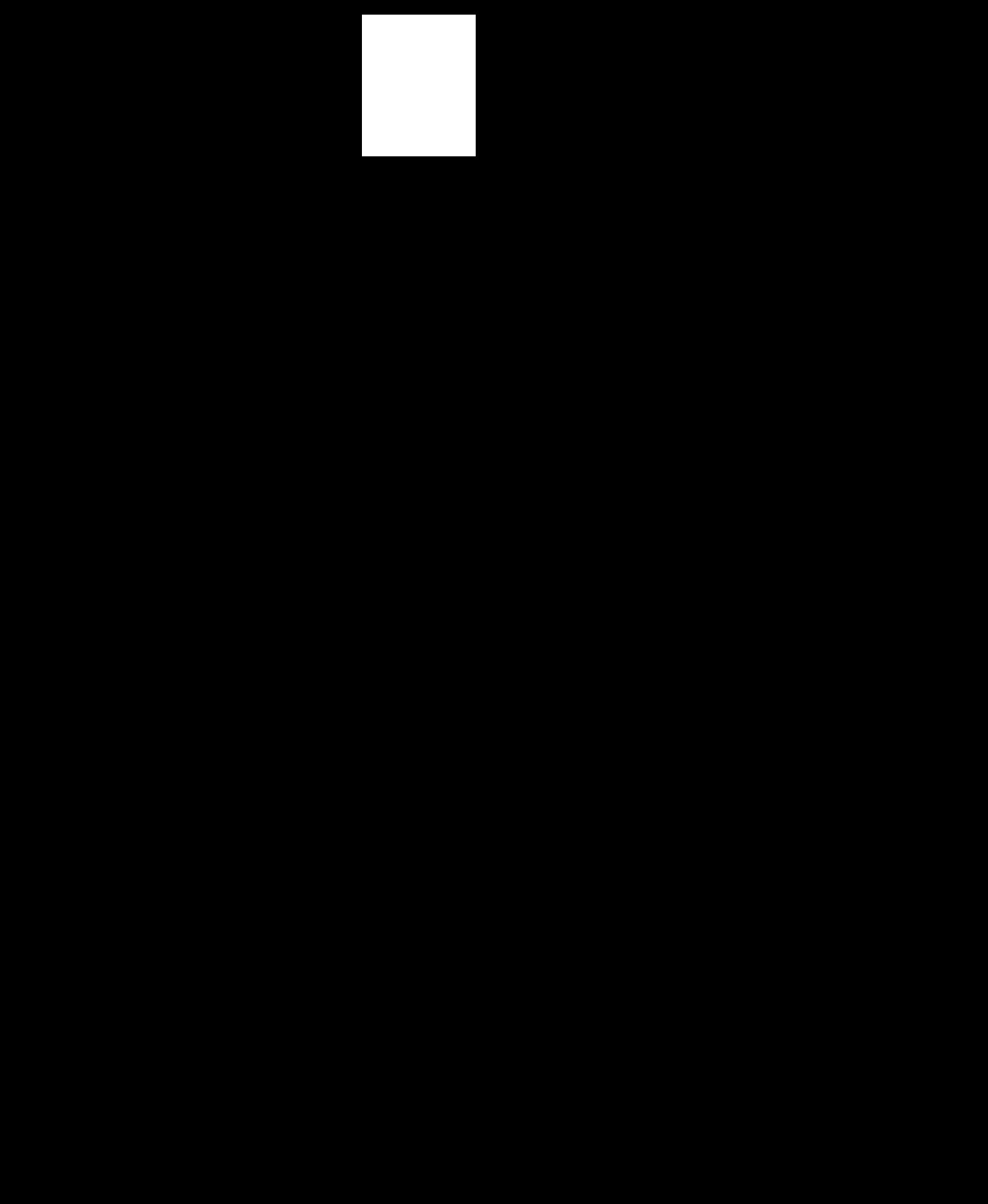 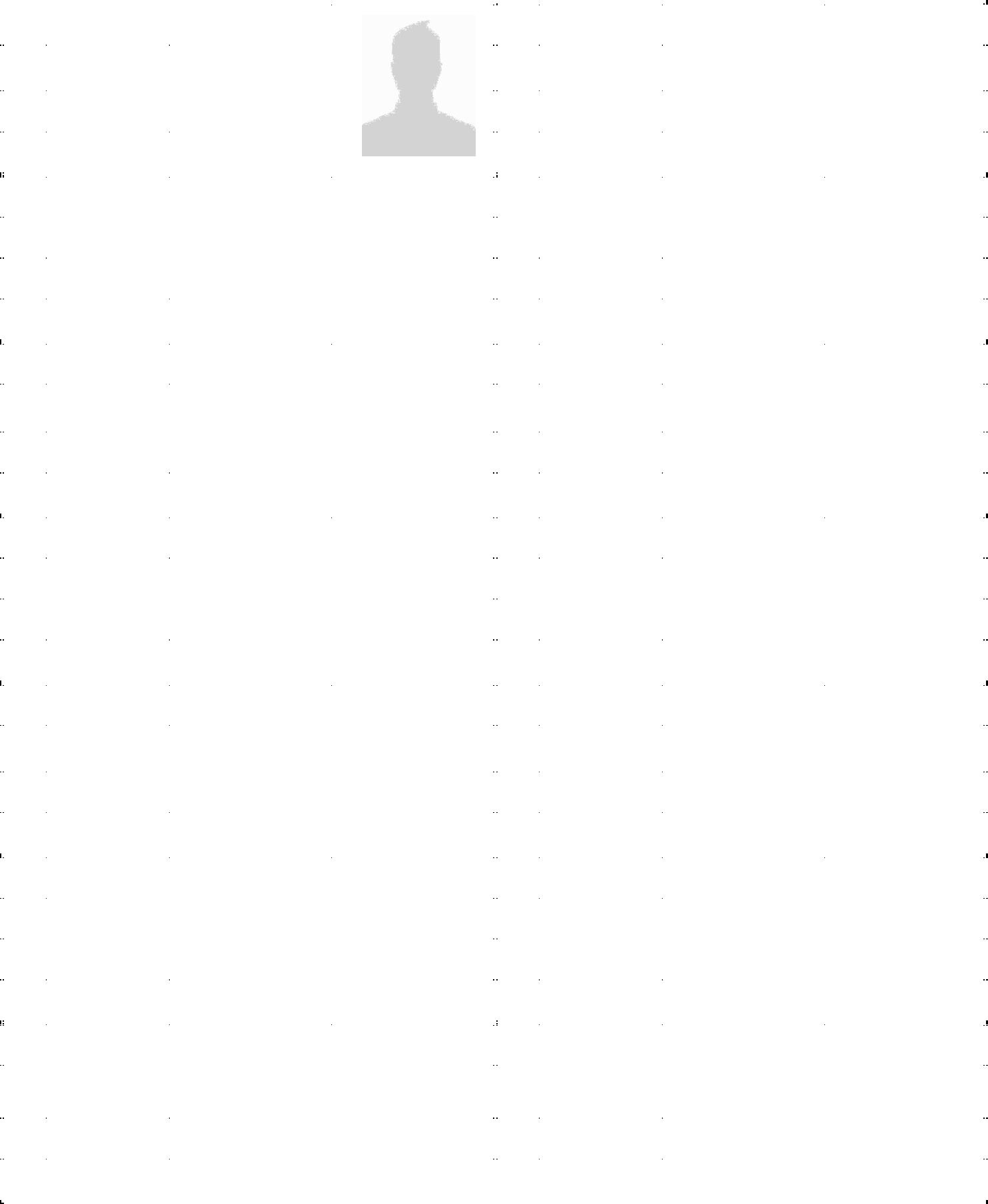 ※團體項目報名時僅需填報預訂參賽學生人數，但應於比賽當日報到時提交「參賽者名冊」（規定格式如附件）一份。未提交者，應至遲於演出前補交，否則視為未完成報到手續。參賽者名冊內容需補正者，應於比賽當 天成績公布前完成補正（為顧及時效，可以傳真代替原件），未能補正者，一律不再受理，並取消其參賽資格， 不發給獎牌及獎狀。提送參賽者名冊時得同時增減人數，提送後不得再增加人數。花蓮縣105學年度學生音樂暨師生鄉土歌謠比賽指導老師敘獎名單【團體組】學校名稱：比賽項目：             □A組    □B組填表說明：依據本學年度學生音樂暨師生鄉土歌謠比賽實施要點辦理，上述表格各欄位請勿遺漏。擔任職務：以指導老師為主。任職學校及職稱：同校教職員僅填寫職稱即可，若非同校則須填寫任職機關（構）及職稱。三、團體組：凡成績達80分以上者，指導教師頒予獎狀乙紙並核發學校團體獎狀乙紙（各項參賽人數未達10人者，指導教師以1人為限；達11人以上者，指導教師得列2人）。個人組：凡個人成績達80分以上者，本府將依參賽者所填「報名表」內載明之指導老師及伴奏人員，依規定辦理核發獎狀事宜（未填載者，將不予事後辦理），無需另填敘獎名單。四、本表請核章，並於參賽時，於各比賽場地「報到處」繳交，俾利彙辦核發獎狀事宜，未繳交者視同放棄。承辦人：　　　　　　　　　主任：　　　　　　　　　校長：　　　　　　　　　承辦人電話：項目組  別資 格 說 明資 格 說 明團體項目、個人項目國小A組、B組參賽學生須為取得本國政府立案學校學籍之學生1.經政府立案公、私立國小之學生2.就讀經政府立案之國內學校外籍學生及外僑學校之學生團體項目、個人項目國中A組、B組參賽學生須為取得本國政府立案學校學籍之學生1.經政府立案公、私立國中之學生2.經政府立案國中補校之學生3.經政府立案高中附設國中部之學生4.經政府立案完全中學國中部之之學生5.就讀經政府立案之國內學校外籍學生及外僑學校之學生團體項目、個人項目高中職A組、B組參賽學生須為取得本國政府立案學校學籍之學生1.經政府立案公、私立高中職之學生2.經政府立案公、私立高中職進修學校之學生3.經政府立案完全中學高中部之學生4.經政府立案五專一、二、三年級之學生5.經政府立案七年一貫制大學一、二、三年級之學生6.就讀經政府立案之國內學校外籍學生及外僑學校之學生團體項目、個人項目大專A組、B組參賽學生須為取得本國政府立案學校學籍之學生1.經政府立案公、私立大專院校之學生及研究生2.經政府立案公、私立大專進修學校、推廣部之學生3.經政府立案五專四、五年級之學生4.經政府立案七年一貫制大學四至七年級之學生5.就讀經政府立案之國內學校外籍學生及外僑學校之學生6.不含社區大學(學院)學生參賽資格基本規定：一、各學程之A組為就讀音樂班、科、系、所者，Ｂ組為就讀非音樂班、科、系、所者。音樂班資格說明如下：1.依〈特殊教育法〉所成立之藝術才能資優班（含集中式藝術才能音樂班學生及分散式音樂資優班學生）。2.依法設立之藝術才能班（音樂類）。3.經各縣市藝術才能（音樂類）資賦優異學生鑑定通過，採「特殊教育方案」安置之學生。4.大專學程之音樂科、系、所者。二、同一類別每一位學生僅得擇一組報名，但另有規定者除外。三、個人項目無論類組音樂班學生均不得報名B組；非音樂班學生初賽時得報名A組，但A組報名結果並無音樂班學生報名，而僅有非音樂班學生報名時，則由初賽主辦單位逕予合併為B組競賽。四、團體項目無論類組音樂班學生均不得報名B組，隊伍中只要有音樂班（參賽資格基本規定一、.4.）學生，僅得報名A組；非音樂班學生初賽時得報名團體項目A組。五、同一類別比賽，五專、特殊學校、完全中學、完全中小學及國民中小學等學制，其同一學校不同學段混合組隊者，應以混合組隊中較高之學段組隊報名參賽，該校不得再以混合組隊中較低之學段組隊報名參賽（例如：國民中小學之國小及國中混合組隊應僅報名「團體項目國中組」；完全中學之高中及國中混合組隊應僅報名「團體項目高中職組」；特殊學校混合組隊應僅報名成員中最高學段之組別；五專一至五年級混合組隊應僅報名「團體項目大專組」）；混合組隊後，同校之較低學段可單獨組隊報名，但學生不得重複參賽。六、團體項目不得跨校組隊。七、個人項目及團體項目，參加B組初賽者，不得代表參加A組決賽；反之亦同。參賽資格基本規定：一、各學程之A組為就讀音樂班、科、系、所者，Ｂ組為就讀非音樂班、科、系、所者。音樂班資格說明如下：1.依〈特殊教育法〉所成立之藝術才能資優班（含集中式藝術才能音樂班學生及分散式音樂資優班學生）。2.依法設立之藝術才能班（音樂類）。3.經各縣市藝術才能（音樂類）資賦優異學生鑑定通過，採「特殊教育方案」安置之學生。4.大專學程之音樂科、系、所者。二、同一類別每一位學生僅得擇一組報名，但另有規定者除外。三、個人項目無論類組音樂班學生均不得報名B組；非音樂班學生初賽時得報名A組，但A組報名結果並無音樂班學生報名，而僅有非音樂班學生報名時，則由初賽主辦單位逕予合併為B組競賽。四、團體項目無論類組音樂班學生均不得報名B組，隊伍中只要有音樂班（參賽資格基本規定一、.4.）學生，僅得報名A組；非音樂班學生初賽時得報名團體項目A組。五、同一類別比賽，五專、特殊學校、完全中學、完全中小學及國民中小學等學制，其同一學校不同學段混合組隊者，應以混合組隊中較高之學段組隊報名參賽，該校不得再以混合組隊中較低之學段組隊報名參賽（例如：國民中小學之國小及國中混合組隊應僅報名「團體項目國中組」；完全中學之高中及國中混合組隊應僅報名「團體項目高中職組」；特殊學校混合組隊應僅報名成員中最高學段之組別；五專一至五年級混合組隊應僅報名「團體項目大專組」）；混合組隊後，同校之較低學段可單獨組隊報名，但學生不得重複參賽。六、團體項目不得跨校組隊。七、個人項目及團體項目，參加B組初賽者，不得代表參加A組決賽；反之亦同。參賽資格基本規定：一、各學程之A組為就讀音樂班、科、系、所者，Ｂ組為就讀非音樂班、科、系、所者。音樂班資格說明如下：1.依〈特殊教育法〉所成立之藝術才能資優班（含集中式藝術才能音樂班學生及分散式音樂資優班學生）。2.依法設立之藝術才能班（音樂類）。3.經各縣市藝術才能（音樂類）資賦優異學生鑑定通過，採「特殊教育方案」安置之學生。4.大專學程之音樂科、系、所者。二、同一類別每一位學生僅得擇一組報名，但另有規定者除外。三、個人項目無論類組音樂班學生均不得報名B組；非音樂班學生初賽時得報名A組，但A組報名結果並無音樂班學生報名，而僅有非音樂班學生報名時，則由初賽主辦單位逕予合併為B組競賽。四、團體項目無論類組音樂班學生均不得報名B組，隊伍中只要有音樂班（參賽資格基本規定一、.4.）學生，僅得報名A組；非音樂班學生初賽時得報名團體項目A組。五、同一類別比賽，五專、特殊學校、完全中學、完全中小學及國民中小學等學制，其同一學校不同學段混合組隊者，應以混合組隊中較高之學段組隊報名參賽，該校不得再以混合組隊中較低之學段組隊報名參賽（例如：國民中小學之國小及國中混合組隊應僅報名「團體項目國中組」；完全中學之高中及國中混合組隊應僅報名「團體項目高中職組」；特殊學校混合組隊應僅報名成員中最高學段之組別；五專一至五年級混合組隊應僅報名「團體項目大專組」）；混合組隊後，同校之較低學段可單獨組隊報名，但學生不得重複參賽。六、團體項目不得跨校組隊。七、個人項目及團體項目，參加B組初賽者，不得代表參加A組決賽；反之亦同。參賽資格基本規定：一、各學程之A組為就讀音樂班、科、系、所者，Ｂ組為就讀非音樂班、科、系、所者。音樂班資格說明如下：1.依〈特殊教育法〉所成立之藝術才能資優班（含集中式藝術才能音樂班學生及分散式音樂資優班學生）。2.依法設立之藝術才能班（音樂類）。3.經各縣市藝術才能（音樂類）資賦優異學生鑑定通過，採「特殊教育方案」安置之學生。4.大專學程之音樂科、系、所者。二、同一類別每一位學生僅得擇一組報名，但另有規定者除外。三、個人項目無論類組音樂班學生均不得報名B組；非音樂班學生初賽時得報名A組，但A組報名結果並無音樂班學生報名，而僅有非音樂班學生報名時，則由初賽主辦單位逕予合併為B組競賽。四、團體項目無論類組音樂班學生均不得報名B組，隊伍中只要有音樂班（參賽資格基本規定一、.4.）學生，僅得報名A組；非音樂班學生初賽時得報名團體項目A組。五、同一類別比賽，五專、特殊學校、完全中學、完全中小學及國民中小學等學制，其同一學校不同學段混合組隊者，應以混合組隊中較高之學段組隊報名參賽，該校不得再以混合組隊中較低之學段組隊報名參賽（例如：國民中小學之國小及國中混合組隊應僅報名「團體項目國中組」；完全中學之高中及國中混合組隊應僅報名「團體項目高中職組」；特殊學校混合組隊應僅報名成員中最高學段之組別；五專一至五年級混合組隊應僅報名「團體項目大專組」）；混合組隊後，同校之較低學段可單獨組隊報名，但學生不得重複參賽。六、團體項目不得跨校組隊。七、個人項目及團體項目，參加B組初賽者，不得代表參加A組決賽；反之亦同。比賽組別(打v者)比賽類別比賽組別(打v者)比賽類別比賽組別(打v者)比賽類別國小國小國中國中高中職高中職大專大專組隊規定參賽資格個別規定比賽組別(打v者)比賽類別比賽組別(打v者)比賽類別比賽組別(打v者)比賽類別A組B組A組B組A組B組A組B組組隊規定參賽資格個別規定(一)合唱同聲合唱同聲合唱ˇˇ1.參賽學生以15至65人為限，並得增報3人為候補人員。2.可有不限身分指揮1人。3.可有不限身分鋼琴伴奏1人，換曲時可換伴奏。1.國中組「女聲合唱」得有男生參加比賽。2.同聲合唱即不分男聲、女聲或混聲，均同為一組競賽。3.除鋼琴伴奏外，其他樂器伴奏應由參賽學生擔任。(一)合唱男聲合唱男聲合唱ˇˇˇˇˇˇ1.參賽學生以15至65人為限，並得增報3人為候補人員。2.可有不限身分指揮1人。3.可有不限身分鋼琴伴奏1人，換曲時可換伴奏。1.國中組「女聲合唱」得有男生參加比賽。2.同聲合唱即不分男聲、女聲或混聲，均同為一組競賽。3.除鋼琴伴奏外，其他樂器伴奏應由參賽學生擔任。(一)合唱女聲合唱女聲合唱ˇˇˇˇˇˇ1.參賽學生以15至65人為限，並得增報3人為候補人員。2.可有不限身分指揮1人。3.可有不限身分鋼琴伴奏1人，換曲時可換伴奏。1.國中組「女聲合唱」得有男生參加比賽。2.同聲合唱即不分男聲、女聲或混聲，均同為一組競賽。3.除鋼琴伴奏外，其他樂器伴奏應由參賽學生擔任。(一)合唱混聲合唱混聲合唱ˇˇˇˇ1.參賽學生以15至65人為限，並得增報3人為候補人員。2.可有不限身分指揮1人。3.可有不限身分鋼琴伴奏1人，換曲時可換伴奏。1.國中組「女聲合唱」得有男生參加比賽。2.同聲合唱即不分男聲、女聲或混聲，均同為一組競賽。3.除鋼琴伴奏外，其他樂器伴奏應由參賽學生擔任。(二)兒童樂隊(二)兒童樂隊(二)兒童樂隊ˇˇ1.參賽學生以15至60人為限，並得增報3人為候補人員。2.可有不限身分指揮1人。1.主體樂器以使用鋼琴、風琴、手風琴、口琴、口風琴、直笛、木琴、鐵琴、三角鐵、鈴鼓、大小鼓、鐃鈸、鑼等相關打擊樂器之組合為限，游體樂器不得使用電子琴或弦樂器。2.至少應有二分之一以上參賽學生，使用風琴、手風琴、口風琴等簧片類樂器演出。(三)管弦樂合奏(三)管弦樂合奏(三)管弦樂合奏ˇˇˇˇˇˇ1.參賽學生以20至80人為限，並得增報3人為候補人員。2.可有不限身分指揮1人。豎琴聲部得以鍵盤樂器代替。(四)管樂合奏(四)管樂合奏(四)管樂合奏ˇˇˇˇˇˇˇˇ1.參賽學生以10至80人為限，並得增報3人為候補人員。2.可有不限身分指揮1人。以使用管樂器及有關打擊樂器為限，不得使用電子琴或其他弦樂器，但鋼琴、豎琴及低音琴不在此限。(五)行進管樂(五)行進管樂70人以下(含參賽學生及指揮)ˇˇˇˇˇˇ1.場地寬度，深度。2.「70人以下」隊伍之參賽學生及指揮人數不設下限；「71人以上」隊伍之參賽學生人數及指揮不設上限。3.可有不限身分指揮數人。同一學校僅得報名其中一類。(五)行進管樂(五)行進管樂71人以上(含參賽學生及指揮)ˇˇˇˇˇˇ1.場地寬度，深度。2.「70人以下」隊伍之參賽學生及指揮人數不設下限；「71人以上」隊伍之參賽學生人數及指揮不設上限。3.可有不限身分指揮數人。同一學校僅得報名其中一類。(六)弦樂合奏(六)弦樂合奏(六)弦樂合奏ˇˇˇˇˇˇˇˇ1.參賽學生以10至70人為限，並得增報3人為候補人員。2.可有不限身分指揮1人。限使用小提琴、中提琴、大提琴及低音提琴。(七)
室
內
樂
合
奏鋼琴三重奏鋼琴三重奏ˇˇˇˇˇˇ鋼琴、小提琴、大提琴各1人，得增報1人為候補人員。1.每類之各組別每校只得各報名1隊。2.不得另有指揮(七)
室
內
樂
合
奏弦樂四重奏弦樂四重奏ˇˇˇˇˇˇ2把小提琴、1把中提琴、1把大提琴，得增報1人為候補人員。1.每類之各組別每校只得各報名1隊。2.不得另有指揮(七)
室
內
樂
合
奏鋼琴五重奏鋼琴五重奏ˇˇˇˇˇˇ鋼琴、2把小提琴、1把中提琴、1把大提琴，得增報1人為候補人員。1.每類之各組別每校只得各報名1隊。2.不得另有指揮(七)
室
內
樂
合
奏木管五重奏木管五重奏ˇˇˇˇˇˇ長笛、雙簧管、單簧管、低音管、法國號各1人，得增報1人為候補人員。1.每類之各組別每校只得各報名1隊。2.不得另有指揮(七)
室
內
樂
合
奏銅管五重奏銅管五重奏ˇˇˇˇˇˇ2把小號、1把法國號、1把長號、1把低音號，得增報1人為候補人員。1.每類之各組別每校只得各報名1隊。2.不得另有指揮(七)
室
內
樂
合
奏口琴四重奏口琴四重奏ˇˇˇˇˇˇ參賽學生4人，得增報1人為候補人員。1.每類之各組別每校只得各報名1隊。2.不得另有指揮(八)國樂合奏(八)國樂合奏(八)國樂合奏ˇˇˇˇˇˇˇˇ1.參賽學生以20至80人為 限，並得增報3人為候補人員。2.可有不限身分指揮1人。(九)絲竹室內樂(九)絲竹室內樂(九)絲竹室內樂ˇˇˇˇˇˇˇˇ參賽學生以3至15人為限。另得增報1人為候補人員。1.南管樂、北管樂及客家八音等，得報名本類比賽。2.不得有指揮。(十)直笛合奏(十)直笛合奏(十)直笛合奏ˇˇˇˇ1.參賽學生以10至60人為限，並得增報2人為候補人員。2.可有不限身分指揮1人。3.可有不限身分鋼琴伴奏1人，換曲時可換伴奏。1.伴奏樂器限鋼琴與無調打擊樂器，但比例不得超過五分之一。2.除鋼琴伴奏外，其他樂器伴奏應由參賽學生擔任。(十一)口琴合奏(十一)口琴合奏(十一)口琴合奏ˇˇˇˇˇˇˇˇ1.參賽學生以9至60人為限，並得增報3人為候補人員。2.可有不限身分指揮1人。3.可有不限身分鋼琴伴奏1人，換曲時可換伴奏。1.可加入非口琴樂器，其比例不得超過五分之一；惟不得使用電子擴音樂器。2.除鋼琴伴奏外，其他樂器伴奏應由參賽學生擔任。(十二)打擊樂合奏(十二)打擊樂合奏(十二)打擊樂合奏ˇˇˇˇˇˇˇˇ1.參賽學生以6至25人為限，並得增報3人為候補人員。2.可有不限身分指揮1人。本類組其樂器種類包含有調及無調打擊樂器。不得使用管樂器、弦樂器、電子擴音樂器、鍵盤樂器及鋼琴。其他個別規定事項：1.團體項目決賽分北、中南二區辦理。2.正式參賽者無法參加時，方得以候補人員遞補之，「遞補參賽申請單」請於報到時連同「參賽者名冊」送交大會。3.團體項目得有翻譜人員及臨時協助人員，均不計入正式參賽人數。4.團體項目正式參賽人員包括參賽學生、不限身分之指揮（團體項目設有指揮者）及不限身分之鋼琴伴奏（合唱、直笛合奏、口琴合奏類），換曲時可換指揮及鋼琴伴奏。參賽者報名時，前開不限身分之鋼琴伴奏或指揮倘具該校學生身分，得選擇計入參賽學生人數內，並依組隊規定人數限制參賽。5.團體項目除合唱、直笛合奏、口琴合奏類之鋼琴伴奏得不限身分外，其餘類別如有鋼琴聲部，須由參賽學生擔任。其他個別規定事項：1.團體項目決賽分北、中南二區辦理。2.正式參賽者無法參加時，方得以候補人員遞補之，「遞補參賽申請單」請於報到時連同「參賽者名冊」送交大會。3.團體項目得有翻譜人員及臨時協助人員，均不計入正式參賽人數。4.團體項目正式參賽人員包括參賽學生、不限身分之指揮（團體項目設有指揮者）及不限身分之鋼琴伴奏（合唱、直笛合奏、口琴合奏類），換曲時可換指揮及鋼琴伴奏。參賽者報名時，前開不限身分之鋼琴伴奏或指揮倘具該校學生身分，得選擇計入參賽學生人數內，並依組隊規定人數限制參賽。5.團體項目除合唱、直笛合奏、口琴合奏類之鋼琴伴奏得不限身分外，其餘類別如有鋼琴聲部，須由參賽學生擔任。其他個別規定事項：1.團體項目決賽分北、中南二區辦理。2.正式參賽者無法參加時，方得以候補人員遞補之，「遞補參賽申請單」請於報到時連同「參賽者名冊」送交大會。3.團體項目得有翻譜人員及臨時協助人員，均不計入正式參賽人數。4.團體項目正式參賽人員包括參賽學生、不限身分之指揮（團體項目設有指揮者）及不限身分之鋼琴伴奏（合唱、直笛合奏、口琴合奏類），換曲時可換指揮及鋼琴伴奏。參賽者報名時，前開不限身分之鋼琴伴奏或指揮倘具該校學生身分，得選擇計入參賽學生人數內，並依組隊規定人數限制參賽。5.團體項目除合唱、直笛合奏、口琴合奏類之鋼琴伴奏得不限身分外，其餘類別如有鋼琴聲部，須由參賽學生擔任。其他個別規定事項：1.團體項目決賽分北、中南二區辦理。2.正式參賽者無法參加時，方得以候補人員遞補之，「遞補參賽申請單」請於報到時連同「參賽者名冊」送交大會。3.團體項目得有翻譜人員及臨時協助人員，均不計入正式參賽人數。4.團體項目正式參賽人員包括參賽學生、不限身分之指揮（團體項目設有指揮者）及不限身分之鋼琴伴奏（合唱、直笛合奏、口琴合奏類），換曲時可換指揮及鋼琴伴奏。參賽者報名時，前開不限身分之鋼琴伴奏或指揮倘具該校學生身分，得選擇計入參賽學生人數內，並依組隊規定人數限制參賽。5.團體項目除合唱、直笛合奏、口琴合奏類之鋼琴伴奏得不限身分外，其餘類別如有鋼琴聲部，須由參賽學生擔任。其他個別規定事項：1.團體項目決賽分北、中南二區辦理。2.正式參賽者無法參加時，方得以候補人員遞補之，「遞補參賽申請單」請於報到時連同「參賽者名冊」送交大會。3.團體項目得有翻譜人員及臨時協助人員，均不計入正式參賽人數。4.團體項目正式參賽人員包括參賽學生、不限身分之指揮（團體項目設有指揮者）及不限身分之鋼琴伴奏（合唱、直笛合奏、口琴合奏類），換曲時可換指揮及鋼琴伴奏。參賽者報名時，前開不限身分之鋼琴伴奏或指揮倘具該校學生身分，得選擇計入參賽學生人數內，並依組隊規定人數限制參賽。5.團體項目除合唱、直笛合奏、口琴合奏類之鋼琴伴奏得不限身分外，其餘類別如有鋼琴聲部，須由參賽學生擔任。其他個別規定事項：1.團體項目決賽分北、中南二區辦理。2.正式參賽者無法參加時，方得以候補人員遞補之，「遞補參賽申請單」請於報到時連同「參賽者名冊」送交大會。3.團體項目得有翻譜人員及臨時協助人員，均不計入正式參賽人數。4.團體項目正式參賽人員包括參賽學生、不限身分之指揮（團體項目設有指揮者）及不限身分之鋼琴伴奏（合唱、直笛合奏、口琴合奏類），換曲時可換指揮及鋼琴伴奏。參賽者報名時，前開不限身分之鋼琴伴奏或指揮倘具該校學生身分，得選擇計入參賽學生人數內，並依組隊規定人數限制參賽。5.團體項目除合唱、直笛合奏、口琴合奏類之鋼琴伴奏得不限身分外，其餘類別如有鋼琴聲部，須由參賽學生擔任。其他個別規定事項：1.團體項目決賽分北、中南二區辦理。2.正式參賽者無法參加時，方得以候補人員遞補之，「遞補參賽申請單」請於報到時連同「參賽者名冊」送交大會。3.團體項目得有翻譜人員及臨時協助人員，均不計入正式參賽人數。4.團體項目正式參賽人員包括參賽學生、不限身分之指揮（團體項目設有指揮者）及不限身分之鋼琴伴奏（合唱、直笛合奏、口琴合奏類），換曲時可換指揮及鋼琴伴奏。參賽者報名時，前開不限身分之鋼琴伴奏或指揮倘具該校學生身分，得選擇計入參賽學生人數內，並依組隊規定人數限制參賽。5.團體項目除合唱、直笛合奏、口琴合奏類之鋼琴伴奏得不限身分外，其餘類別如有鋼琴聲部，須由參賽學生擔任。其他個別規定事項：1.團體項目決賽分北、中南二區辦理。2.正式參賽者無法參加時，方得以候補人員遞補之，「遞補參賽申請單」請於報到時連同「參賽者名冊」送交大會。3.團體項目得有翻譜人員及臨時協助人員，均不計入正式參賽人數。4.團體項目正式參賽人員包括參賽學生、不限身分之指揮（團體項目設有指揮者）及不限身分之鋼琴伴奏（合唱、直笛合奏、口琴合奏類），換曲時可換指揮及鋼琴伴奏。參賽者報名時，前開不限身分之鋼琴伴奏或指揮倘具該校學生身分，得選擇計入參賽學生人數內，並依組隊規定人數限制參賽。5.團體項目除合唱、直笛合奏、口琴合奏類之鋼琴伴奏得不限身分外，其餘類別如有鋼琴聲部，須由參賽學生擔任。其他個別規定事項：1.團體項目決賽分北、中南二區辦理。2.正式參賽者無法參加時，方得以候補人員遞補之，「遞補參賽申請單」請於報到時連同「參賽者名冊」送交大會。3.團體項目得有翻譜人員及臨時協助人員，均不計入正式參賽人數。4.團體項目正式參賽人員包括參賽學生、不限身分之指揮（團體項目設有指揮者）及不限身分之鋼琴伴奏（合唱、直笛合奏、口琴合奏類），換曲時可換指揮及鋼琴伴奏。參賽者報名時，前開不限身分之鋼琴伴奏或指揮倘具該校學生身分，得選擇計入參賽學生人數內，並依組隊規定人數限制參賽。5.團體項目除合唱、直笛合奏、口琴合奏類之鋼琴伴奏得不限身分外，其餘類別如有鋼琴聲部，須由參賽學生擔任。其他個別規定事項：1.團體項目決賽分北、中南二區辦理。2.正式參賽者無法參加時，方得以候補人員遞補之，「遞補參賽申請單」請於報到時連同「參賽者名冊」送交大會。3.團體項目得有翻譜人員及臨時協助人員，均不計入正式參賽人數。4.團體項目正式參賽人員包括參賽學生、不限身分之指揮（團體項目設有指揮者）及不限身分之鋼琴伴奏（合唱、直笛合奏、口琴合奏類），換曲時可換指揮及鋼琴伴奏。參賽者報名時，前開不限身分之鋼琴伴奏或指揮倘具該校學生身分，得選擇計入參賽學生人數內，並依組隊規定人數限制參賽。5.團體項目除合唱、直笛合奏、口琴合奏類之鋼琴伴奏得不限身分外，其餘類別如有鋼琴聲部，須由參賽學生擔任。其他個別規定事項：1.團體項目決賽分北、中南二區辦理。2.正式參賽者無法參加時，方得以候補人員遞補之，「遞補參賽申請單」請於報到時連同「參賽者名冊」送交大會。3.團體項目得有翻譜人員及臨時協助人員，均不計入正式參賽人數。4.團體項目正式參賽人員包括參賽學生、不限身分之指揮（團體項目設有指揮者）及不限身分之鋼琴伴奏（合唱、直笛合奏、口琴合奏類），換曲時可換指揮及鋼琴伴奏。參賽者報名時，前開不限身分之鋼琴伴奏或指揮倘具該校學生身分，得選擇計入參賽學生人數內，並依組隊規定人數限制參賽。5.團體項目除合唱、直笛合奏、口琴合奏類之鋼琴伴奏得不限身分外，其餘類別如有鋼琴聲部，須由參賽學生擔任。其他個別規定事項：1.團體項目決賽分北、中南二區辦理。2.正式參賽者無法參加時，方得以候補人員遞補之，「遞補參賽申請單」請於報到時連同「參賽者名冊」送交大會。3.團體項目得有翻譜人員及臨時協助人員，均不計入正式參賽人數。4.團體項目正式參賽人員包括參賽學生、不限身分之指揮（團體項目設有指揮者）及不限身分之鋼琴伴奏（合唱、直笛合奏、口琴合奏類），換曲時可換指揮及鋼琴伴奏。參賽者報名時，前開不限身分之鋼琴伴奏或指揮倘具該校學生身分，得選擇計入參賽學生人數內，並依組隊規定人數限制參賽。5.團體項目除合唱、直笛合奏、口琴合奏類之鋼琴伴奏得不限身分外，其餘類別如有鋼琴聲部，須由參賽學生擔任。其他個別規定事項：1.團體項目決賽分北、中南二區辦理。2.正式參賽者無法參加時，方得以候補人員遞補之，「遞補參賽申請單」請於報到時連同「參賽者名冊」送交大會。3.團體項目得有翻譜人員及臨時協助人員，均不計入正式參賽人數。4.團體項目正式參賽人員包括參賽學生、不限身分之指揮（團體項目設有指揮者）及不限身分之鋼琴伴奏（合唱、直笛合奏、口琴合奏類），換曲時可換指揮及鋼琴伴奏。參賽者報名時，前開不限身分之鋼琴伴奏或指揮倘具該校學生身分，得選擇計入參賽學生人數內，並依組隊規定人數限制參賽。5.團體項目除合唱、直笛合奏、口琴合奏類之鋼琴伴奏得不限身分外，其餘類別如有鋼琴聲部，須由參賽學生擔任。比賽組別(打v者)比賽類別國小國小國中國中高中職高中職大專大專比賽組別(打v者)比賽類別A組B組A組B組A組B組A組B組(一)直笛(Recorder)獨奏(含高中音直笛) ˇˇˇˇˇˇˇˇ(二)長笛(Flute)獨奏 ˇˇˇˇˇˇˇˇ(三)雙簧管(Oboe)獨奏 ˇˇˇˇˇˇˇˇˇˇ(四)單簧管(Clarinet)獨奏 ˇˇˇˇˇˇˇˇˇˇ(五)低音管(Bassoon)獨奏 ˇˇˇˇˇˇˇˇˇˇ(六)薩克斯風(Saxophone)獨奏 ˇˇˇˇˇˇˇˇˇˇ(七)法國號(French Horn)獨奏 ˇˇˇˇˇˇˇˇˇˇ(八)小號(Trumpet)獨奏 ˇˇˇˇˇˇˇˇˇˇ(九)長號(Trombone)獨奏 ˇˇˇˇˇˇˇˇˇˇ(十)低音號(Tuba)獨奏 ˇˇˇˇˇˇˇˇˇˇ(十一)木琴(馬林巴)獨奏 ˇˇˇˇˇˇˇˇˇˇ(十二)口琴(Harmonica)獨奏(限複音口琴) ˇˇˇˇˇˇˇˇˇˇˇˇˇˇˇˇ(十三)箏獨奏 ˇˇˇˇˇˇˇˇ(十四)揚琴獨奏 ˇˇˇˇˇˇˇˇ(十五)琵琶獨奏 ˇˇˇˇˇˇˇˇ(十六)柳葉琴獨奏(不含月琴) ˇˇˇˇˇˇˇˇ(十七)阮咸獨奏 ˇˇˇˇˇˇˇˇ(十八)樂曲創作或歌曲創作 ˇˇˇˇˇˇˇˇ其他個別規定事項：1.個人項目均辦理全區決賽。 2.木管樂器(一)至(六)六類比賽，每人限報名其中一類組。 3.銅管樂器(七)至(十)四類比賽，每人限報名其中一類組。 4.國樂(十六)及(十七)兩類比賽，每人限報名其中一類組。 5.個人項目，除樂曲創作或歌曲創作外，得有不限身分之伴奏人員，換曲可換伴奏，惟進入舞台之伴奏人員，累計不得超過3位。另，鋼琴伴奏可有翻譜人員。 6.為鼓勵學生參與，因無低音號樂器擬以上低音號代替參賽者，不予扣分。 其他個別規定事項：1.個人項目均辦理全區決賽。 2.木管樂器(一)至(六)六類比賽，每人限報名其中一類組。 3.銅管樂器(七)至(十)四類比賽，每人限報名其中一類組。 4.國樂(十六)及(十七)兩類比賽，每人限報名其中一類組。 5.個人項目，除樂曲創作或歌曲創作外，得有不限身分之伴奏人員，換曲可換伴奏，惟進入舞台之伴奏人員，累計不得超過3位。另，鋼琴伴奏可有翻譜人員。 6.為鼓勵學生參與，因無低音號樂器擬以上低音號代替參賽者，不予扣分。 其他個別規定事項：1.個人項目均辦理全區決賽。 2.木管樂器(一)至(六)六類比賽，每人限報名其中一類組。 3.銅管樂器(七)至(十)四類比賽，每人限報名其中一類組。 4.國樂(十六)及(十七)兩類比賽，每人限報名其中一類組。 5.個人項目，除樂曲創作或歌曲創作外，得有不限身分之伴奏人員，換曲可換伴奏，惟進入舞台之伴奏人員，累計不得超過3位。另，鋼琴伴奏可有翻譜人員。 6.為鼓勵學生參與，因無低音號樂器擬以上低音號代替參賽者，不予扣分。 其他個別規定事項：1.個人項目均辦理全區決賽。 2.木管樂器(一)至(六)六類比賽，每人限報名其中一類組。 3.銅管樂器(七)至(十)四類比賽，每人限報名其中一類組。 4.國樂(十六)及(十七)兩類比賽，每人限報名其中一類組。 5.個人項目，除樂曲創作或歌曲創作外，得有不限身分之伴奏人員，換曲可換伴奏，惟進入舞台之伴奏人員，累計不得超過3位。另，鋼琴伴奏可有翻譜人員。 6.為鼓勵學生參與，因無低音號樂器擬以上低音號代替參賽者，不予扣分。 其他個別規定事項：1.個人項目均辦理全區決賽。 2.木管樂器(一)至(六)六類比賽，每人限報名其中一類組。 3.銅管樂器(七)至(十)四類比賽，每人限報名其中一類組。 4.國樂(十六)及(十七)兩類比賽，每人限報名其中一類組。 5.個人項目，除樂曲創作或歌曲創作外，得有不限身分之伴奏人員，換曲可換伴奏，惟進入舞台之伴奏人員，累計不得超過3位。另，鋼琴伴奏可有翻譜人員。 6.為鼓勵學生參與，因無低音號樂器擬以上低音號代替參賽者，不予扣分。 其他個別規定事項：1.個人項目均辦理全區決賽。 2.木管樂器(一)至(六)六類比賽，每人限報名其中一類組。 3.銅管樂器(七)至(十)四類比賽，每人限報名其中一類組。 4.國樂(十六)及(十七)兩類比賽，每人限報名其中一類組。 5.個人項目，除樂曲創作或歌曲創作外，得有不限身分之伴奏人員，換曲可換伴奏，惟進入舞台之伴奏人員，累計不得超過3位。另，鋼琴伴奏可有翻譜人員。 6.為鼓勵學生參與，因無低音號樂器擬以上低音號代替參賽者，不予扣分。 其他個別規定事項：1.個人項目均辦理全區決賽。 2.木管樂器(一)至(六)六類比賽，每人限報名其中一類組。 3.銅管樂器(七)至(十)四類比賽，每人限報名其中一類組。 4.國樂(十六)及(十七)兩類比賽，每人限報名其中一類組。 5.個人項目，除樂曲創作或歌曲創作外，得有不限身分之伴奏人員，換曲可換伴奏，惟進入舞台之伴奏人員，累計不得超過3位。另，鋼琴伴奏可有翻譜人員。 6.為鼓勵學生參與，因無低音號樂器擬以上低音號代替參賽者，不予扣分。 其他個別規定事項：1.個人項目均辦理全區決賽。 2.木管樂器(一)至(六)六類比賽，每人限報名其中一類組。 3.銅管樂器(七)至(十)四類比賽，每人限報名其中一類組。 4.國樂(十六)及(十七)兩類比賽，每人限報名其中一類組。 5.個人項目，除樂曲創作或歌曲創作外，得有不限身分之伴奏人員，換曲可換伴奏，惟進入舞台之伴奏人員，累計不得超過3位。另，鋼琴伴奏可有翻譜人員。 6.為鼓勵學生參與，因無低音號樂器擬以上低音號代替參賽者，不予扣分。 其他個別規定事項：1.個人項目均辦理全區決賽。 2.木管樂器(一)至(六)六類比賽，每人限報名其中一類組。 3.銅管樂器(七)至(十)四類比賽，每人限報名其中一類組。 4.國樂(十六)及(十七)兩類比賽，每人限報名其中一類組。 5.個人項目，除樂曲創作或歌曲創作外，得有不限身分之伴奏人員，換曲可換伴奏，惟進入舞台之伴奏人員，累計不得超過3位。另，鋼琴伴奏可有翻譜人員。 6.為鼓勵學生參與，因無低音號樂器擬以上低音號代替參賽者，不予扣分。        辦理組別(打v者)比賽類別       辦理組別(打v者)比賽類別國小國中高中職教師規定事項鄉土歌謠比賽福佬語系類ˇˇˇˇ參賽資格：一、國小組（就讀於公私立小學學生組   成之團隊，不得跨校組之）二、國中組（就讀於公私立國民中學及   高級中學國中部學生組成之團隊，   不得跨校組之）三、高中職組（就讀於公私立高級中學   高中部及高級職業學校、五專一、   二、三年級及七年一貫制大學一、   二、三年級之學生組成之團隊，不   得跨校組之）四、教師組
 (一)可含實習教師、代課教師及大      專院校教師。（初賽及決賽均以      初賽當時之身分為認定基準）
 (二)任教於同一縣市之公私立學校      教師及退休教師組成之團隊，得      跨校組之，退休教師人數不得逾      全隊三分之一，需以一主要      學校為代表單位進行報名。鄉土歌謠比賽客家語系類ˇˇˇˇ參賽資格：一、國小組（就讀於公私立小學學生組   成之團隊，不得跨校組之）二、國中組（就讀於公私立國民中學及   高級中學國中部學生組成之團隊，   不得跨校組之）三、高中職組（就讀於公私立高級中學   高中部及高級職業學校、五專一、   二、三年級及七年一貫制大學一、   二、三年級之學生組成之團隊，不   得跨校組之）四、教師組
 (一)可含實習教師、代課教師及大      專院校教師。（初賽及決賽均以      初賽當時之身分為認定基準）
 (二)任教於同一縣市之公私立學校      教師及退休教師組成之團隊，得      跨校組之，退休教師人數不得逾      全隊三分之一，需以一主要      學校為代表單位進行報名。鄉土歌謠比賽原住民語系類ˇˇˇˇ參賽資格：一、國小組（就讀於公私立小學學生組   成之團隊，不得跨校組之）二、國中組（就讀於公私立國民中學及   高級中學國中部學生組成之團隊，   不得跨校組之）三、高中職組（就讀於公私立高級中學   高中部及高級職業學校、五專一、   二、三年級及七年一貫制大學一、   二、三年級之學生組成之團隊，不   得跨校組之）四、教師組
 (一)可含實習教師、代課教師及大      專院校教師。（初賽及決賽均以      初賽當時之身分為認定基準）
 (二)任教於同一縣市之公私立學校      教師及退休教師組成之團隊，得      跨校組之，退休教師人數不得逾      全隊三分之一，需以一主要      學校為代表單位進行報名。鄉土歌謠比賽東南亞語系類(含越南、印尼、泰國、緬甸、柬埔寨與菲律賓之非以英語演唱歌曲)ˇˇˇˇ參賽資格：一、國小組（就讀於公私立小學學生組   成之團隊，不得跨校組之）二、國中組（就讀於公私立國民中學及   高級中學國中部學生組成之團隊，   不得跨校組之）三、高中職組（就讀於公私立高級中學   高中部及高級職業學校、五專一、   二、三年級及七年一貫制大學一、   二、三年級之學生組成之團隊，不   得跨校組之）四、教師組
 (一)可含實習教師、代課教師及大      專院校教師。（初賽及決賽均以      初賽當時之身分為認定基準）
 (二)任教於同一縣市之公私立學校      教師及退休教師組成之團隊，得      跨校組之，退休教師人數不得逾      全隊三分之一，需以一主要      學校為代表單位進行報名。一、比賽規定如下：  (一）每隊可自行考量是否設指揮及伴奏，各隊人數以不少於10人，不多於65人為限，並得增報3人為候補人員。每超過或不足一人扣總平均分數1分，指揮及鋼琴伴奏可不限身分，換曲時可換伴奏。其餘樂器伴奏均須由參賽學生(教師組為參賽教師)擔任，否則將扣總平均分數0.5分。  （二）參賽團隊原住民語系類與新住民語系類需演唱自選曲二首(無需演唱指定曲），自選曲二首由參賽者自行決定。                           （三）福佬語系類、客家語系類需演唱指定曲及自選曲各一首，指定曲會指定曲目中自行選定一首演唱，自選曲一首由參賽隊伍行決定。  （四）所演唱歌曲之歌詞需以參加組別之語言演唱，演唱時間總長不得超過12分鐘，每超過 30 秒以內扣總平均分數 0.5 分，超過30秒至1分鐘內扣總平均分數1分，每超過1分鐘再扣總平均分數1分，不足1分鐘則以1分鐘計。              （五）本會所定指定曲，國小與國中之各語類至少三首，高中職及教師組除同聲合唱另附混聲合唱曲各語類均共至少三首，各隊可依團員組成之不同，選擇同聲或混聲合唱參賽。  （六）伴奏之樂器除大會提供之鋼琴外，若因歌曲特殊需要，得以自行錄製之卡式音樂帶、CD或自備之樂器伴奏，但主辦單位不提供電源。                         (七）為鼓勵參賽者運用表演元素，演出時可以不使用合唱臺，並增加舞蹈、戲劇元素；若需增加舞蹈、戲劇元素，為安全保障起見，禁止使用合唱臺。若違反規定以致造成學生受傷或器材損壞，由參賽學校負責。                          二、以上各類組參賽團隊之教師及學生身分不分族籍別，不限參加所屬族群之語系類。一、比賽規定如下：  (一）每隊可自行考量是否設指揮及伴奏，各隊人數以不少於10人，不多於65人為限，並得增報3人為候補人員。每超過或不足一人扣總平均分數1分，指揮及鋼琴伴奏可不限身分，換曲時可換伴奏。其餘樂器伴奏均須由參賽學生(教師組為參賽教師)擔任，否則將扣總平均分數0.5分。  （二）參賽團隊原住民語系類與新住民語系類需演唱自選曲二首(無需演唱指定曲），自選曲二首由參賽者自行決定。                           （三）福佬語系類、客家語系類需演唱指定曲及自選曲各一首，指定曲會指定曲目中自行選定一首演唱，自選曲一首由參賽隊伍行決定。  （四）所演唱歌曲之歌詞需以參加組別之語言演唱，演唱時間總長不得超過12分鐘，每超過 30 秒以內扣總平均分數 0.5 分，超過30秒至1分鐘內扣總平均分數1分，每超過1分鐘再扣總平均分數1分，不足1分鐘則以1分鐘計。              （五）本會所定指定曲，國小與國中之各語類至少三首，高中職及教師組除同聲合唱另附混聲合唱曲各語類均共至少三首，各隊可依團員組成之不同，選擇同聲或混聲合唱參賽。  （六）伴奏之樂器除大會提供之鋼琴外，若因歌曲特殊需要，得以自行錄製之卡式音樂帶、CD或自備之樂器伴奏，但主辦單位不提供電源。                         (七）為鼓勵參賽者運用表演元素，演出時可以不使用合唱臺，並增加舞蹈、戲劇元素；若需增加舞蹈、戲劇元素，為安全保障起見，禁止使用合唱臺。若違反規定以致造成學生受傷或器材損壞，由參賽學校負責。                          二、以上各類組參賽團隊之教師及學生身分不分族籍別，不限參加所屬族群之語系類。一、比賽規定如下：  (一）每隊可自行考量是否設指揮及伴奏，各隊人數以不少於10人，不多於65人為限，並得增報3人為候補人員。每超過或不足一人扣總平均分數1分，指揮及鋼琴伴奏可不限身分，換曲時可換伴奏。其餘樂器伴奏均須由參賽學生(教師組為參賽教師)擔任，否則將扣總平均分數0.5分。  （二）參賽團隊原住民語系類與新住民語系類需演唱自選曲二首(無需演唱指定曲），自選曲二首由參賽者自行決定。                           （三）福佬語系類、客家語系類需演唱指定曲及自選曲各一首，指定曲會指定曲目中自行選定一首演唱，自選曲一首由參賽隊伍行決定。  （四）所演唱歌曲之歌詞需以參加組別之語言演唱，演唱時間總長不得超過12分鐘，每超過 30 秒以內扣總平均分數 0.5 分，超過30秒至1分鐘內扣總平均分數1分，每超過1分鐘再扣總平均分數1分，不足1分鐘則以1分鐘計。              （五）本會所定指定曲，國小與國中之各語類至少三首，高中職及教師組除同聲合唱另附混聲合唱曲各語類均共至少三首，各隊可依團員組成之不同，選擇同聲或混聲合唱參賽。  （六）伴奏之樂器除大會提供之鋼琴外，若因歌曲特殊需要，得以自行錄製之卡式音樂帶、CD或自備之樂器伴奏，但主辦單位不提供電源。                         (七）為鼓勵參賽者運用表演元素，演出時可以不使用合唱臺，並增加舞蹈、戲劇元素；若需增加舞蹈、戲劇元素，為安全保障起見，禁止使用合唱臺。若違反規定以致造成學生受傷或器材損壞，由參賽學校負責。                          二、以上各類組參賽團隊之教師及學生身分不分族籍別，不限參加所屬族群之語系類。一、比賽規定如下：  (一）每隊可自行考量是否設指揮及伴奏，各隊人數以不少於10人，不多於65人為限，並得增報3人為候補人員。每超過或不足一人扣總平均分數1分，指揮及鋼琴伴奏可不限身分，換曲時可換伴奏。其餘樂器伴奏均須由參賽學生(教師組為參賽教師)擔任，否則將扣總平均分數0.5分。  （二）參賽團隊原住民語系類與新住民語系類需演唱自選曲二首(無需演唱指定曲），自選曲二首由參賽者自行決定。                           （三）福佬語系類、客家語系類需演唱指定曲及自選曲各一首，指定曲會指定曲目中自行選定一首演唱，自選曲一首由參賽隊伍行決定。  （四）所演唱歌曲之歌詞需以參加組別之語言演唱，演唱時間總長不得超過12分鐘，每超過 30 秒以內扣總平均分數 0.5 分，超過30秒至1分鐘內扣總平均分數1分，每超過1分鐘再扣總平均分數1分，不足1分鐘則以1分鐘計。              （五）本會所定指定曲，國小與國中之各語類至少三首，高中職及教師組除同聲合唱另附混聲合唱曲各語類均共至少三首，各隊可依團員組成之不同，選擇同聲或混聲合唱參賽。  （六）伴奏之樂器除大會提供之鋼琴外，若因歌曲特殊需要，得以自行錄製之卡式音樂帶、CD或自備之樂器伴奏，但主辦單位不提供電源。                         (七）為鼓勵參賽者運用表演元素，演出時可以不使用合唱臺，並增加舞蹈、戲劇元素；若需增加舞蹈、戲劇元素，為安全保障起見，禁止使用合唱臺。若違反規定以致造成學生受傷或器材損壞，由參賽學校負責。                          二、以上各類組參賽團隊之教師及學生身分不分族籍別，不限參加所屬族群之語系類。一、比賽規定如下：  (一）每隊可自行考量是否設指揮及伴奏，各隊人數以不少於10人，不多於65人為限，並得增報3人為候補人員。每超過或不足一人扣總平均分數1分，指揮及鋼琴伴奏可不限身分，換曲時可換伴奏。其餘樂器伴奏均須由參賽學生(教師組為參賽教師)擔任，否則將扣總平均分數0.5分。  （二）參賽團隊原住民語系類與新住民語系類需演唱自選曲二首(無需演唱指定曲），自選曲二首由參賽者自行決定。                           （三）福佬語系類、客家語系類需演唱指定曲及自選曲各一首，指定曲會指定曲目中自行選定一首演唱，自選曲一首由參賽隊伍行決定。  （四）所演唱歌曲之歌詞需以參加組別之語言演唱，演唱時間總長不得超過12分鐘，每超過 30 秒以內扣總平均分數 0.5 分，超過30秒至1分鐘內扣總平均分數1分，每超過1分鐘再扣總平均分數1分，不足1分鐘則以1分鐘計。              （五）本會所定指定曲，國小與國中之各語類至少三首，高中職及教師組除同聲合唱另附混聲合唱曲各語類均共至少三首，各隊可依團員組成之不同，選擇同聲或混聲合唱參賽。  （六）伴奏之樂器除大會提供之鋼琴外，若因歌曲特殊需要，得以自行錄製之卡式音樂帶、CD或自備之樂器伴奏，但主辦單位不提供電源。                         (七）為鼓勵參賽者運用表演元素，演出時可以不使用合唱臺，並增加舞蹈、戲劇元素；若需增加舞蹈、戲劇元素，為安全保障起見，禁止使用合唱臺。若違反規定以致造成學生受傷或器材損壞，由參賽學校負責。                          二、以上各類組參賽團隊之教師及學生身分不分族籍別，不限參加所屬族群之語系類。一、比賽規定如下：  (一）每隊可自行考量是否設指揮及伴奏，各隊人數以不少於10人，不多於65人為限，並得增報3人為候補人員。每超過或不足一人扣總平均分數1分，指揮及鋼琴伴奏可不限身分，換曲時可換伴奏。其餘樂器伴奏均須由參賽學生(教師組為參賽教師)擔任，否則將扣總平均分數0.5分。  （二）參賽團隊原住民語系類與新住民語系類需演唱自選曲二首(無需演唱指定曲），自選曲二首由參賽者自行決定。                           （三）福佬語系類、客家語系類需演唱指定曲及自選曲各一首，指定曲會指定曲目中自行選定一首演唱，自選曲一首由參賽隊伍行決定。  （四）所演唱歌曲之歌詞需以參加組別之語言演唱，演唱時間總長不得超過12分鐘，每超過 30 秒以內扣總平均分數 0.5 分，超過30秒至1分鐘內扣總平均分數1分，每超過1分鐘再扣總平均分數1分，不足1分鐘則以1分鐘計。              （五）本會所定指定曲，國小與國中之各語類至少三首，高中職及教師組除同聲合唱另附混聲合唱曲各語類均共至少三首，各隊可依團員組成之不同，選擇同聲或混聲合唱參賽。  （六）伴奏之樂器除大會提供之鋼琴外，若因歌曲特殊需要，得以自行錄製之卡式音樂帶、CD或自備之樂器伴奏，但主辦單位不提供電源。                         (七）為鼓勵參賽者運用表演元素，演出時可以不使用合唱臺，並增加舞蹈、戲劇元素；若需增加舞蹈、戲劇元素，為安全保障起見，禁止使用合唱臺。若違反規定以致造成學生受傷或器材損壞，由參賽學校負責。                          二、以上各類組參賽團隊之教師及學生身分不分族籍別，不限參加所屬族群之語系類。一、比賽規定如下：  (一）每隊可自行考量是否設指揮及伴奏，各隊人數以不少於10人，不多於65人為限，並得增報3人為候補人員。每超過或不足一人扣總平均分數1分，指揮及鋼琴伴奏可不限身分，換曲時可換伴奏。其餘樂器伴奏均須由參賽學生(教師組為參賽教師)擔任，否則將扣總平均分數0.5分。  （二）參賽團隊原住民語系類與新住民語系類需演唱自選曲二首(無需演唱指定曲），自選曲二首由參賽者自行決定。                           （三）福佬語系類、客家語系類需演唱指定曲及自選曲各一首，指定曲會指定曲目中自行選定一首演唱，自選曲一首由參賽隊伍行決定。  （四）所演唱歌曲之歌詞需以參加組別之語言演唱，演唱時間總長不得超過12分鐘，每超過 30 秒以內扣總平均分數 0.5 分，超過30秒至1分鐘內扣總平均分數1分，每超過1分鐘再扣總平均分數1分，不足1分鐘則以1分鐘計。              （五）本會所定指定曲，國小與國中之各語類至少三首，高中職及教師組除同聲合唱另附混聲合唱曲各語類均共至少三首，各隊可依團員組成之不同，選擇同聲或混聲合唱參賽。  （六）伴奏之樂器除大會提供之鋼琴外，若因歌曲特殊需要，得以自行錄製之卡式音樂帶、CD或自備之樂器伴奏，但主辦單位不提供電源。                         (七）為鼓勵參賽者運用表演元素，演出時可以不使用合唱臺，並增加舞蹈、戲劇元素；若需增加舞蹈、戲劇元素，為安全保障起見，禁止使用合唱臺。若違反規定以致造成學生受傷或器材損壞，由參賽學校負責。                          二、以上各類組參賽團隊之教師及學生身分不分族籍別，不限參加所屬族群之語系類。項次時    間活 動 內 容地  點備    註1105年10月12日（三）14:00個人組「指定曲」抽籤教育處第一會議室10月14日（五）中午之前公告於教育處專屬網站2105年10月21~26日網路報名教育處專屬網站3105年10月24~26日書面報名紙本於期限內送交各承辦單位4105年11月2日（三）14:00個人組全區說明會議與出場序抽籤教育處第二會議室11月4日（五）中午之前公告於教育處專屬網站5105年11月16日（三）09:30團體組中南區賽程領隊會議與出場序抽籤玉里國小11月18日（五）中午之前公告於教育處專屬網站6105年11月16日（三）14:00團體組北區及全區領隊會議與出場序抽籤教育處第二會議室11月18日（五）中午之前公告於教育處專屬網站7105年11月15、16日（二、三）個人組全區：管樂獨奏、作曲花崗國中主辦單位得視參賽人數多寡增列比賽時程並調整場地8105年12月12日（一）團體組全區：國樂合奏、絲竹室內樂花蓮縣文化局演藝堂9105年12月13日（二）個人組全區：國樂獨奏明恥國小階梯教室10105年12月13日（二）團體組北區：直笛合奏、合唱、鄉土歌謠花蓮縣文化局演藝堂11105年12月13日（二）團體組中南區：直笛合奏、合唱、鄉土歌謠玉里鎮藝文中心12105年12月14、15日(三、四)樂團合奏、室內樂合奏花蓮縣文化局演藝堂學校全銜花蓮縣立美崙國民中學花蓮縣立美崙國民中學花蓮縣立美崙國民中學花蓮縣立美崙國民中學校　　長孫台育孫台育指導老師1陳小玲校　　長孫台育孫台育指導老師2林毓文比賽類別男聲合唱男聲合唱比賽組別國中組比賽分區■團體北區 □團體中南區■團體北區 □團體中南區比賽場地比賽場次105年  月  日第    場次105年  月  日第    場次出場編號參賽人數1.參賽學生人數共計18位候補人數共   0 位同學（候補人員請於參賽者名冊備註欄註明-候補）參賽人數2.指揮(不限身分)（絲竹及室內樂合奏不得有指揮）1位候補人數共   0 位同學（候補人員請於參賽者名冊備註欄註明-候補）參賽人數3.鋼琴伴奏(不限身分)（限合唱、直笛合奏、口琴合奏）      1位候補人數共   0 位同學（候補人員請於參賽者名冊備註欄註明-候補）參賽人數正式參賽人數共　　20位正式參賽人數共　　20位候補人數共   0 位同學（候補人員請於參賽者名冊備註欄註明-候補）領隊姓名曾嘉晏曾嘉晏手機號碼0933804289領隊姓名曾嘉晏曾嘉晏學校電話8223537轉122備註1姓    名照    片2姓    名照    片1樂器/聲部照    片2樂器/聲部照    片1年    級照    片2年    級照    片1學    號照    片2學    號照    片1備    註照    片2備    註照    片3姓    名照    片4姓    名照    片3樂器/聲部照    片4樂器/聲部照    片3年    級照    片4年    級照    片3學    號照    片4學    號照    片3備    註照    片4備    註照    片5姓    名照    片6姓    名照    片5樂器/聲部照    片6樂器/聲部照    片5年    級照    片6年    級照    片5學    號照    片6學    號照    片5備    註照    片6備    註照    片7姓    名照    片8姓    名照    片7樂器/聲部照    片8樂器/聲部照    片7年    級照    片8年    級照    片7學    號照    片8學    號照    片7備    註照    片8備    註照    片9姓    名照    片10姓    名照    片9樂器/聲部照    片10樂器/聲部照    片9年    級照    片10年    級照    片9學    號照    片10學    號照    片9備    註照    片10備    註照    片11姓    名照    片12姓    名照    片11樂器/聲部照    片12樂器/聲部照    片11年    級照    片12年    級照    片11學    號照    片12學    號照    片11備    註照    片12備    註照    片縣市別學 校 全 銜校 長指 導 老 師比 賽 類 別□原住民語系□客家語系□福佬語系  □東南亞語系□原住民語系□客家語系□福佬語系  □東南亞語系比 賽 組 別□國小組 □國中組□高中組 □教師組□國小組 □國中組□高中組 □教師組指 定 曲作曲（詞）人時間自 選 曲 1作曲（詞）人時間自 選 曲 2作曲（詞）人時間比 賽 場 次105 年 月 日第 場次105 年 月 日第 場次出 場 編 號參 賽 人 數1.正式參賽學生(教師組為參賽教師) 位候 補 人 數共  位共  位參 賽 人 數2.不限身分之指揮位(不得超過1位)候 補 人 數共  位共  位參 賽 人 數3.不限身分之鋼琴伴奏位(不得超過1位)候 補 人 數共  位共  位參 賽 人 數4.不限身分之翻譜人員位(不得超過1位)候 補 人 數共  位共  位參 賽 人 數以 上 合 計 人 數 共       位(不得多於65人，不得少於10人)以 上 合 計 人 數 共       位(不得多於65人，不得少於10人)候 補 人 數共  位共  位領 隊 姓 名手 機 號 碼領 隊 姓 名學 校 電 話105 學年度花蓮縣師生鄉土歌謠105 學年度花蓮縣師生鄉土歌謠105 學年度花蓮縣師生鄉土歌謠105 學年度花蓮縣師生鄉土歌謠105 學年度花蓮縣師生鄉土歌謠105 學年度花蓮縣師生鄉土歌謠105 學年度花蓮縣師生鄉土歌謠語系組參賽者名冊參賽者名冊參賽者名冊1姓名姓名年級2年級照片2照片學號2學號照片學號學號備註備註姓名姓名3年級照片4年級照片3照片4照片3學號照片4學號照片學號學號備註備註姓名姓名5年級照片6年級照片5照片6照片5學號照片6學號照片學號學號備註備註姓名姓名7年級照片8年級照片7照片8照片7學號照片8學號照片學號學號備註備註姓名姓名9年級照片10年級照片9照片10照片9學號照片10學號照片學號學號備註備註姓名姓名11年級照片12年級照片11照片12照片11學號照片12學號照片學號學號備註備註姓名姓名13年級照片14年級照片13照片14照片13學號照片14學號照片學號學號備註備註擔任職務任職機關（構）及職稱姓   名備   註指導老師指導老師